SRIJEDA, 18.3.HRVATSKI JEZIK pogledati film VLAK U SNIJEGUGLAZBENA KULTURA naučiti pjevati pjesme iz filmaKAD SE MALE RUKE SLOŽE - HIMNA ZADRUGARA Glazba: DEDIĆ ARSEN
Tekst pjesme: BRITVIĆ DRAGO
Kad se mnogo malih složi,
tad se snaga stoput množi,
A to znači da smo jači,
kad se skupimo u zbor.

Mala iskra požar skriva,
kap do kapi rijeka biva,
Hajde zato svi u jato,
kao vrapci, živ, živ, živ.

R: Kad se male ruke slože,
sve se može, sve se može!DOBRO JUTRO

Glazba: Arsen Dedić
Tekst pjesme: Drago Britvić
Proljetno sunce,
kiša il' zima,
uvijek nas na tim
stazama ima.

Tu već i vrapci
poznaju nas,
pjevaju s nama
krava i pas.Dobro jutro preko polja
ili brijegom, kud nas volja
srce pozna svaki put.

Dobro jutro dobri maju
dobro jutro rodni kraju
tisuću i prvi put.

Sve to što sunce
proljetno baci
svakoga jutra
pokupe đaci.

Tu već i vrapci
poznaju nas
pjevaju s nama
krava i pas.

Dobro jutro preko polja
ili brijegom, kud nas volja
srce pozna svaki put.

Dobro jutro dobri maju
dobro jutro rodni kraju
tisuću i prvi put!

DODATNA NASTAVA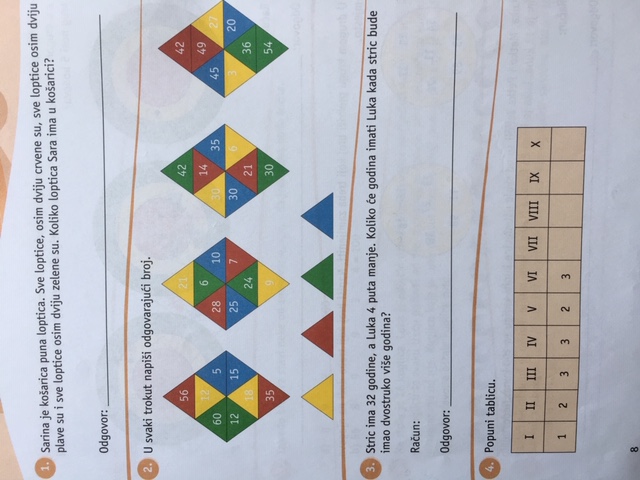 DDDDODATNDDOPUNSKA NASTAVA